Российская ФедерацияРеспублика ХакасияАдминистрация Нижнесирского сельсовета Таштыпского районаПОСТАНОВЛЕНИЕ12  февраля  2024 г.		                 с. Нижние сиры                              		    № 11О порядке учета бюджетных иденежных обязательств  администрацииНижнесирского сельсовета           Во исполнение Решения Совета депутатов Нижнесирского сельсовета «О бюджете Нижнесирского сельсовета на 2024 год и плановый период 2025-2026 годов» №83 от 29.12.2023 г. (с дополнениями и изменениями), в соответствии со статьёй 219 Бюджетного кодекса Российской Федерации, руководствуясь Уставом Нижнесирского сельсовета Таштыпского района Республики Хакасия в целях организации работы по исполнению бюджета, Администрация Нижнесирского сельсовета постановляет:1. Утвердить прилагаемый порядок учета бюджетных и денежных обязательств бюджета администрации Нижнесирского сельсовета.2. Отменить порядок учета бюджетных и денежных обязательств администрации Нижнесирского сельсовета от 24.06.2021 №47.2. Контроль по исполнению данного Постановления возложить на главного бухгалтера централизованной бухгалтерии Администрации Нижнесирского сельсовета.Глава Нижнесирского сельсовета                                    О.В. Петрунова                     Порядок учета бюджетных и денежных обязательств получателей средств бюджета муниципального образования Нижнесирского сельсовета Таштыпского района1. Общие положения.Настоящий Порядок учета бюджетных и денежных обязательств получателей средств бюджета муниципального образования Нижнесирского сельсовета Таштыпского района (далее — Порядок) разработан в соответствии со статьей 219 Бюджетного кодекса Российской Федерации и устанавливает порядок исполнения бюджета муниципального образования Нижнесирского сельсовета Таштыпского района (далее — бюджет Нижнесирского сельсовета) по расходам в части постановки на учет бюджетных и денежных обязательств получателей средств бюджета Нижнесирского сельсовета Таштыпского района района (далее соответственно - бюджетные обязательства, денежные обязательства) и внесения в них изменений отделом № 9 Управления Федерального казначейства по Республике Хакасия (далее Территориальный отдел) в целях отражения указанных операций в пределах лимитов бюджетных обязательств на лицевых счетах получателей средств местного бюджета, открытых в установленном порядке в Территориальном отделе (далее — лицевые счета).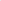 Для целей настоящего Порядка используются приложения к порядку учета бюджетных и денежных обязательств получателей средств федерального бюджета территориальными органами Федерального казначейства, утвержденному приказом Министерства финансов Российской Федерации от 30.10.2020 № 258н (далее порядок 258н).З. Постановка на учет бюджетных и денежных обязательств осуществляется на основании Сведений о бюджетном обязательстве и Сведений о денежном обязательстве, реквизиты которых установлены в приложениях № 1 и № 2 к действующему порядку 258н, сформированных получателем средств бюджета муниципального образования Нижнесирского сельсовета Таштыпского района и Территориальным отделом в случаях, установленных настоящим Порядком.Сведения о бюджетном обязательстве и Сведения о денежном обязательстве формируются в форме электронного документа в информационных системах Министерства финансов Российской Федерации и Федерального казначейства (далее — информационная система) и подписываются усиленной квалифицированной электронной подписью (далее электронная подпись) руководителя или иного лица, уполномоченного действовать в установленном законодательством Российской Федерации порядке (уполномоченное лицо) от имени получателя средств бюджета Нижнесирского сельсовета Таштыпского района  или Территориального отдела в соответствующей информационной системе.Сведения о бюджетном обязательстве и Сведения о денежном обязательстве формируются на основании документов, предусмотренных в графах 2 и З Перечня документов, на основании которых возникают бюджетные обязательства получателей средств бюджета Нижнесирского сельсовета Таштыпского района, и документов, подтверждающих возникновение денежных обязательств получателей средств бюджета Нижнесирского сельсовета Таштыпского района , согласно приложения к настоящему Порядку (далее соответственно - Перечень).Информация, содержащаяся в Сведениях о бюджетном обязательстве и Сведениях о денежном обязательстве, должна соответствовать аналогичной информации, содержащейся в документе-основании и документе, подтверждающий возникновение денежного обязательства.«Сведения  о бюджетном обязательстве и Сведения о денежном обязательстве формируются с использованием единой государственной интегрированной информационной системы управления общественными финансами "Электронный бюджет" (далее - система "Электронный бюджет") , за исключением случая формирования Сведений о бюджетном обязательстве и Сведений о денежном обязательстве с использованием единой информационной системы в сфере закупок (далее - единая информационная система)  на основании документов-оснований, документов, подтверждающих возникновение денежного обязательства, предусмотренных пунктами 1, Перечня, подлежащих размещению в единой информационной системе, а также пунктом 3 Перечня, сведения о которых подлежат включению в определенный законодательством Российской Федерации о контрактной системе в сфере закупок товаров, работ, услуг для обеспечения государственных и муниципальных нужд реестр контрактов, заключенных заказчиками в соответствии с порядком, предусмотренным частью 6 статьи 103 Федерального закона от 5 апреля 2013 г. N 44-ФЗ "О контрактной системе в сфере закупок товаров, работ, услуг для обеспечения государственных и муниципальных нужд".До ввода в эксплуатацию компонентов, модулей информационной системы «Электронный бюджет», формирование Сведений о бюджетном обязательстве и Сведений о денежном обязательстве осуществляется получателями бюджетных средств с использованием информационных систем получателей бюджетных средств и представляются в Управление посредством системы удаленного финансового документооборота (СУФД Портал) Федерального казначейства.При формировании Сведений о бюджетном обязательстве и Сведений о денежном обязательстве применяются справочники, реестры и классификаторы, используемые в информационной системе, в соответствии с порядком № 258н.2. Постановка на учет бюджетных обязательств и внесение в них изменений.9.  Сведения о бюджетных обязательствах, возникших на основании документов-оснований, предусмотренных пунктами 1 графы 2 Перечня (далее - принимаемые бюджетные обязательства), а также документов-оснований, предусмотренных пунктами 2- 9 графы 2 Перечня (далее - принятые бюджетные обязательства), формируются в соответствии с настоящим Порядком:а) органом Федерального казначейства:в части принятых бюджетных обязательств, возникших на основании документов-оснований, предусмотренных:пунктами 5, 6 графы 2 Перечня, - одновременно с включением сведений о соответствующем документе-основании в реестр соглашений (договоров) о предоставлении субсидий, бюджетных инвестиций, ведение которого осуществляется в порядке, установленном Министерством финансов Российской Федерации 2 (далее - реестр соглашений);Формирование Сведений о бюджетных обязательствах, возникших на основании документов-оснований, предусмотренных пунктом 8 графы 2 Перечня, осуществляется органом Федерального казначейства после проверки наличия в распоряжении о совершении казначейских платежей (далее - распоряжение), представленном получателем средств местного бюджета в соответствии с порядком казначейского обслуживания, установленным Федеральным казначейством 3, типа бюджетного обязательства;б) получателем средств местного бюджета:в части принимаемых бюджетных обязательств, возникших на основании документов-оснований, предусмотренных:пунктами 1 графы 2 Перечня, подлежащих размещению в единой информационной системе, - в течение двух рабочих дней до дня направления на размещение в единой информационной системе извещения об осуществлении закупки в форме электронного документа принять участие в определении поставщика (подрядчика, исполнителя) в форме электронного документа;пунктом 2 графы 2 Перечня, сведения о котором подлежат включению в реестр контрактов, - одновременно с направлением в Федеральное казначейство сведений о заключенном государственном контракте, подлежащих включению в реестр контрактов в соответствии с Правилами ведения реестра контрактов;пунктом 2 графы 2 Перечня, не содержащих сведения, составляющие государственную тайну, информация о которых подлежит включению в реестр контрактов, содержащий государственную тайну, а также предусмотренных пунктом 3 графы 2 Перечня - не позднее трех рабочих дней, следующих за днем заключения государственного контракта, договора, указанных в названных пунктах графы 2 Перечня;пунктами 6 - 7 графы 2 Перечня в срок, установленный бюджетным законодательством Российской Федерации для представления в установленном порядке  получателем средств местного бюджета - должником информации об источнике образования задолженности и кодах бюджетной классификации Российской Федерации, по которым должны быть произведены расходы местного бюджета по исполнению исполнительного документа, решения налогового органа о взыскании налога, сбора, страхового взноса, пеней и штрафов, предусматривающее обращение взыскания на средства бюджетов бюджетной системы Российской Федерации (далее - решение налогового органа);пунктом 8 графы 2 Перечня, исполнение денежных обязательств по которым осуществляется в случаях, установленных абзацами третьим - седьмым пункта 22 Порядка № 258н, не позднее трех рабочих дней со дня поступления документа-основания получателю средств местного бюджета для оплаты.10. Для внесения изменений в поставленное на учет бюджетное обязательство (аннулирования неисполненной части бюджетного обязательства) формируются Сведения о бюджетном обязательстве в соответствии с положениями пункта 9 Порядка № 258н с указанием учетного номера бюджетного обязательства, в которое вносится изменение.В случае внесения изменений в бюджетное обязательство, предусматривающих изменение суммы принятого бюджетного обязательства, возникшего на основании документов-оснований, предусмотренных пунктами 2 (сведения о которых подлежат включению в реестр контрактов), 5 Перечня до внесения изменений в поставленное на учет бюджетное обязательство для осуществления проверки, предусмотренной:В случае внесения изменений в поставленное на учет бюджетное обязательство без внесения изменений в документ-основание, предусмотренный пунктами 2 и 3 графы 2 Перечня, получатель средств местного бюджета формирует Сведения о бюджетном обязательстве не позднее трех рабочих дней, следующих за днем возникновения обстоятельств, требующих внесения изменений в бюджетное обязательство.11. При постановке на учет бюджетных обязательств (внесении в них изменений) в соответствии со Сведениями о бюджетном обязательстве, сформированными получателем средств местного бюджета, орган Федерального казначейства осуществляет их проверку по следующим направлениям:соответствие информации о бюджетном обязательстве, указанной в Сведениях о бюджетном обязательстве, документам-основаниям, подлежащим представлению получателями средств местного бюджета в органы Федерального казначейства для постановки на учет бюджетных обязательств в соответствии с настоящим Порядком);соответствие информации о бюджетном обязательстве, указанной в Сведениях о бюджетном обязательстве, составу информации, подлежащей включению в Сведения о бюджетном обязательстве в соответствии с приложением N 1 к Порядку 258н;непревышение суммы бюджетного обязательства по соответствующим кодам классификации расходов местного бюджета над суммой неиспользованных лимитов бюджетных обязательств (бюджетных ассигнований на исполнение публичных нормативных обязательств), отраженных на соответствующем лицевом счете получателя бюджетных средств, отдельно для текущего финансового года, для первого и для второго года планового периода;соответствие предмета бюджетного обязательства, указанного в Сведениях о бюджетном обязательстве, документе-основании, коду вида (кодам видов) расходов классификации расходов местного бюджета, указанному в Сведениях о бюджетном обязательстве, документе-основании.При постановке на учет бюджетных обязательств, возникающих на основании документа-основания, предусмотренного пунктом 2 графы 2 Перечня, сведения о котором подлежат включению в реестр контрактов, орган Федерального казначейства при проведении проверки осуществляет проверку соответствия информации, включаемой в Сведения о бюджетном обязательстве, аналогичной информации, подлежащей включению в реестр контрактов, и условиям документа-основания.При постановке на учет бюджетных обязательств, возникающих на основании документов-оснований, предусмотренных пунктом 1 графы 2 Перечня, подлежащих размещению в единой информационной системе, при проведении проверки орган Федерального казначейства осуществляет проверку соответствия информации, включаемой в Сведения о бюджетном обязательстве, аналогичной информации, подлежащей проверке в соответствии с Правилами контроля N 1193.В случае внесения изменений в поставленное на учет бюджетное обязательство, предусматривающих уменьшение суммы принятого бюджетного обязательства, орган Федерального казначейства осуществляет проверку непревышения суммы исполнения бюджетного обязательства над изменяемой суммой бюджетного обязательства.12. При проверке Сведений о бюджетном обязательстве по документу-основанию, заключенному (принятому) в целях осуществления капитальных вложений в объекты капитального строительства или объекты недвижимого имущества или реализации мероприятий ведомственной программы цифровой трансформации мероприятий государственных органов, направленных на создание, развитие, эксплуатацию или использование информационно-коммуникационных технологий, а также на вывод из эксплуатации информационных систем и компонентов информационно-телекоммуникационной инфраструктуры (далее - мероприятия по информатизации) органом Федерального казначейства осуществляется проверка, предусмотренная пунктом 11 настоящего Порядка:по каждому уникальному коду объекта капитального строительства или объекта недвижимого имущества, отраженному на соответствующем лицевом счете получателя бюджетных средств;13. При постановке на учет принимаемого бюджетного обязательства, возникающего на основании документа-основания, предусмотренного пунктами 1  графы 2 Перечня, заключаемого в целях осуществления капитальных вложений в объекты капитального строительства, в дополнение к проверке, предусмотренной пунктом 11 Порядка №258н, орган Федерального казначейства осуществляет проверку наличия в составе документа-основания утвержденной проектной документации на объекты капитального строительства.Проверка, предусмотренная абзацем первым настоящего пункта, не осуществляется при постановке на учет бюджетного обязательств по объектам капитального строительства, в отношении которых в случаях и порядке, установленных законодательством Российской Федерации о контрактной системе в сфере закупок товаров, работ, услуг для обеспечения государственных и муниципальных нужд, заключаются государственные контракты, предметами которых являются одновременно подготовка проектной документации и (или) выполнение инженерных изысканий, выполнение работ по строительству, реконструкции объекта капитального строительства.13.1. При постановке на учет бюджетного обязательства (внесении в него изменений) орган Федерального казначейства осуществляет проверку Сведений о бюджетном обязательстве, сформированном на основании документа-основания, предусмотренного пунктом:1 графы 2 Перечня, сформированного с использованием единой информационной системы, - в течение одного рабочего дня, следующего за днем поступления в орган Федерального казначейства Сведений о бюджетном обязательстве или документа-основания в соответствии с пунктами 24 и 28 Правил контроля N 1193;2 графы 2 Перечня, сформированного с использованием единой информационной системы, - в течение трех рабочих дней, следующих за днем поступления в орган Федерального казначейства Сведений о бюджетном обязательстве или документа-основания в соответствии с пунктом 15 Правил ведения реестра контрактов;2 графы 2 Перечня, сформированного без использования единой информационной системы, - в течение пяти рабочих дней, следующих за днем поступления в орган Федерального казначейства Сведений о бюджетном обязательстве;3-8 Перечня, сформированного без использования единой информационной системы, - в течение двух рабочих дней, следующих за днем поступления в орган Федерального казначейства Сведений о бюджетном обязательстве.13.2. При формировании Сведений о бюджетном обязательстве с использованием единой информационной системы проверка, предусмотренная:абзацами четвертым пункта 11 Порядка № 258н, осуществляется в системе "Электронный бюджет".В случае положительного результата проверки, указанной в абзаце первом настоящего пункта, Сведения о бюджетных обязательствах и информация о положительном результате проверок направляются в систему "Электронный бюджет" для осуществления проверки.14. В случае положительного результата проверки, предусмотренной пунктами 11 - 13 Порядка № 258н, орган Федерального казначейства присваивает учетный номер бюджетному обязательству (вносит изменения в бюджетное обязательство) в течение сроков, указанных в абзацах втором - пятом пункта 13.1 настоящего Порядка, и в день постановки на учет бюджетного обязательства (внесения изменений в бюджетное обязательство) направляет получателю средств местного бюджета извещение о постановке на учет (изменении) бюджетного обязательства, реквизиты которого установлены в Приложении N 12 к Порядку №258н (далее - Извещение о бюджетном обязательстве).Извещение о бюджетном обязательстве направляется органом Федерального казначейства получателю средств местного бюджета:в форме электронного документа, подписанного электронной подписью уполномоченного лица органа Федерального казначейства, - в отношении Сведений о бюджетном обязательстве, представленных в форме электронного документа.Учетный номер бюджетного обязательства является уникальным и не подлежит изменению, в том числе при изменении отдельных реквизитов бюджетного обязательства.Учетный номер бюджетного обязательства имеет следующую структуру, состоящую из девятнадцати разрядов:с 1 по 8 разряд - код получателя средств местного бюджета по реестру участников бюджетного процесса, а также юридических лиц, не являющихся участниками бюджетного процесса, порядок формирования и ведения которого установлен Министерством финансов Российской Федерации;9 и 10 разряды - последние две цифры года, в котором бюджетное обязательство поставлено на учет;с 11 по 19 разряд - номер бюджетного обязательства, присваиваемый органом Федерального казначейства в рамках одного календарного года.15. Одно поставленное на учет бюджетное обязательство может содержать несколько кодов классификации расходов местного бюджета и уникальных кодов объектов капитального строительства или объектов недвижимого имущества (мероприятий по информатизации) (при наличии).16. В случае отрицательного результата проверки Сведений о бюджетном обязательстве орган Федерального направляет получателю средств местного бюджета уведомление в электронной форме, содержащее информацию, позволяющую идентифицировать документ, не принятый к исполнению, а также содержащее дату и причину отказа, в соответствии с правилами организации и функционирования системы казначейских платежей, установленными Федеральным казначейством  (далее - уведомление).17. В случае превышения суммы бюджетного обязательства по соответствующим кодам классификации расходов местного бюджета над суммой неиспользованных лимитов бюджетных обязательств, отраженных на соответствующем лицевом счете получателя бюджетных средств в валюте Российской Федерации над суммой неиспользованных лимитов бюджетных обязательств, отраженных на соответствующем лицевом счете, орган Федерального казначейства в сроки, установленные абзацами вторым - пятым пункта 13.1 настоящего Порядка:в отношении Сведений о бюджетных обязательствах, возникших на основании документов-оснований, предусмотренных пунктами 1, 8 графы 2 Перечня, а также бюджетных обязательств, возникающих на основании документов-оснований, предусмотренных пунктом 8 графы 2 Перечня, связанных с перечислением сумм возврата дебиторской задолженности прошлых лет в доход местного бюджета):представленных в электронной форме, - направляет получателю средств местного бюджета уведомление в электронной форме;в отношении Сведений о бюджетных обязательствах, возникших на основании документов-оснований источником финансового обеспечения которых являются лимиты бюджетных обязательств по дополнительному бюджетному финансированию, а также документов-оснований, связанных с перечислением сумм возврата дебиторской задолженности прошлых лет в доход местного бюджета), - присваивает учетный номер бюджетному обязательству (вносит в него изменения) и в день постановки на учет бюджетного обязательства (внесения в него изменений) направляет:получателю средств местного бюджета Извещение о бюджетном обязательстве;получателю средств местного бюджета и главному распорядителю (распорядителю) средств местного бюджета, в ведении которого находится получатель средств местного бюджета, Уведомление о превышении бюджетным обязательством неиспользованных лимитов бюджетных обязательств, реквизиты которого установлены в приложении N 4 к Порядку № 258н (далее - Уведомление о превышении).В случае превышения в течение текущего финансового года суммы поставленного на учет бюджетного обязательства, возникшего на основании документа-основания, связанного с осуществлением капитальных вложений, по уникальному коду объекта капитального строительства или объекта недвижимого имущества, отраженному на лицевом счете получателя бюджетных средств, над суммой неиспользованных лимитов бюджетных обязательств по коду бюджетной классификации расходов местного бюджета, детализированному по соответствующему уникальному коду объекта капитального строительства или объекта недвижимого имущества, орган Федерального казначейства направляет главному распорядителю (распорядителю) средств местного бюджета и получателю средств местного бюджета Уведомление о превышении не позднее рабочего дня, следующего за днем образования превышения, содержащее указание на установленный Правительством Российской Федерации  предельный срок для внесения изменений в документ-основание, в соответствии с которым возникло указанное бюджетное обязательство.18. В бюджетные обязательства, поставленные на учет до начала текущего финансового года, исполнение которых осуществляется в текущем финансовом году, вносятся изменения органом Федерального казначейства в соответствии с пунктом 10 Порядка № 258н в первый рабочий день текущего финансового года:в отношении бюджетных обязательств, возникших на основании документов-оснований, предусмотренных пунктами 1 - 3, 6 и 7 графы 2 Перечня, - на сумму неисполненного на конец отчетного финансового года бюджетного обязательства и сумму, предусмотренную на плановый период (при наличии);В бюджетные обязательства, в которые внесены изменения в соответствии с настоящим пунктом, получателем средств местного бюджета вносятся изменения в части уточнения срока исполнения, графика оплаты бюджетного обязательства, а также, при необходимости, в части кодов бюджетной классификации Российской Федерации в соответствии с пунктом 10 Порядка № 258н не позднее первого рабочего дня апреля текущего финансового года.Внесение в бюджетные обязательства изменений, в части кодов бюджетной классификации Российской Федерации по документам-основаниям, предусмотренным пунктом 2 графы 2 Перечня, осуществляется получателем средств местного бюджета не позднее первого февраля текущего финансового года.Орган Федерального казначейства в случае отрицательного результата проверки Сведений о бюджетном обязательстве, сформированных по бюджетным обязательствам направляет для сведения главному распорядителю (распорядителю) средств местного бюджета, в ведении которого находится получатель средств местного бюджета, Уведомление о превышении не позднее следующего рабочего дня после дня совершения операций, предусмотренных настоящим пунктом.В случае если по состоянию на первый рабочий день апреля текущего финансового года бюджетные обязательства превышают неиспользованные лимиты бюджетных обязательств, отраженные на соответствующем лицевом счете получателя бюджетных средств, орган Федерального казначейства направляет главному распорядителю (распорядителю) средств местного бюджета, в ведении которого находится получатель средств местного бюджета, и получателю средств федерального бюджета Уведомление о превышении в течение первого рабочего дня апреля текущего финансового года.19. В случае ликвидации, реорганизации получателя средств местного о бюджета либо изменения типа местного казенного учреждения не позднее пяти рабочих дней со дня, следующего за днем отзыва с соответствующего лицевого счета получателя бюджетных средств неиспользованных лимитов бюджетных обязательств (бюджетных ассигнований на исполнение публичных нормативных обязательств) органом Федерального казначейства вносятся изменения в ранее учтенные бюджетные обязательства получателя средств местного бюджета в части аннулирования соответствующих неисполненных бюджетных обязательств.III. Учет бюджетных обязательств по исполнительным документам, решениям налоговых органов20. В случае если органом Федерального казначейства ранее было учтено бюджетное обязательство, по которому представлен исполнительный документ, решение налогового органа, то одновременно со Сведениями о бюджетном обязательстве, сформированными в соответствии с исполнительным документом, решением налогового органа, формируются Сведения о бюджетном обязательстве, содержащие уточненную информацию о ранее учтенном бюджетном обязательстве, уменьшенном на сумму, указанную в исполнительном документе, решении налогового органа.21. Основанием для внесения изменений в ранее поставленное на учет бюджетное обязательство по исполнительному документу, решению налогового органа являются Сведения о бюджетном обязательстве, содержащие уточненную информацию о кодах бюджетной классификации Российской Федерации, по которым должен быть исполнен исполнительный документ, решение налогового органа, или информацию о документе, подтверждающем исполнение исполнительного документа, решения налогового органа, документе об отсрочке, о рассрочке или об отложении исполнения судебных актов либо документе, отменяющем или приостанавливающем исполнение судебного акта, на основании которого выдан исполнительный документ, документе об отсрочке или рассрочке уплаты налога, сбора, пеней, штрафов, или ином документе с приложением копий предусмотренных настоящим пунктом документов в форме электронных копий документов на бумажном носителе, созданных посредством их сканирования, или копий электронных документов, подтвержденных электронной подписью лица, имеющего право действовать от имени получателя средств местного бюджета.IV. Постановка на учет денежных обязательств и внесение в них изменений22. Сведения о денежных обязательствах по принятым бюджетным обязательствам не содержащие сведения, составляющие государственную тайну, формируются органами Федерального казначейства в срок, установленный для оплаты денежного обязательства в соответствии с порядком санкционирования оплаты денежных обязательств получателей средств федерального бюджета, установленном Министерством финансов Российской Федерации (далее - порядок санкционирования) , за исключением случаев, указанных в абзацах третьем - седьмом настоящего пункта.Сведения о денежных обязательствах по принятым бюджетным обязательствам, не содержащие сведения, составляющие государственную тайну, формируются получателем средств местного бюджета не позднее рабочего дня, следующего за днем возникновения денежного обязательства, в случае:исполнения денежного обязательства неоднократно (в том числе с учетом ранее произведенных платежей, требующих подтверждения), за исключением случаев возникновения денежного обязательства на основании казначейского обеспечения обязательств;подтверждения поставки товаров, выполнения работ, оказания услуг по ранее произведенным платежам, требующим подтверждения, в том числе по платежам, требующим подтверждения, произведенным в размере 100 процентов от суммы бюджетного обязательства;исполнения денежного обязательства, возникшего на основании документа о приемке поставленного товара, выполненной работы (ее результатов, в том числе этапа), оказанной услуги (далее - документ о приемке) из единой информационной системы, одним распоряжением, сумма которого равна сумме денежного обязательства, подлежащего постановке на учет (за исключением случая возникновения денежного обязательства на основании документа о приемке по соответствующему государственному контракту, сформированного и подписанного без использования единой информационной системы, формирование Сведений о денежном обязательстве по которому осуществляется не позднее рабочего дня, следующего за днем проведения проверки на соответствие информации, включаемой в Сведения о денежном обязательстве, аналогичной информации в реестре контрактов);исполнения денежного обязательства в период, превышающий срок, установленный для оплаты денежного обязательства в соответствии с требованиями Порядка санкционирования;исполнения денежного обязательства, возникшего на основании акта сверки взаимных расчетов, решения суда о расторжении государственного контракта (договора), уведомления об одностороннем отказе от исполнения государственного контракта по истечении 30 дней со дня его размещения государственным заказчиком в реестре контрактов или реестре контрактов, содержащих государственную тайну, в рамках полностью оплаченного в отчетном финансовом году бюджетного обязательства, возникшего в соответствии с пунктами 2 и 3 графы 2 Перечня.23. В случае если в рамках принятых бюджетных обязательств ранее поставлены на учет денежные обязательства по платежам, требующим подтверждения (с признаком платежа, требующего подтверждения - "Да"), поставка товаров, выполнение работ, оказание услуг по которым не подтверждена, постановка на учет денежных обязательств на перечисление последующих платежей по таким бюджетным обязательствам не осуществляется, если иной порядок расчетов по такому денежному обязательству не предусмотрен законодательством Российской Федерации.24. Орган Федерального казначейства не позднее следующего рабочего дня со дня представления получателем средств местного бюджета Сведений о денежном обязательстве осуществляет их проверку на соответствие информации, указанной в Сведениях о денежном обязательстве:информации по соответствующему бюджетному обязательству, учтенному на соответствующем лицевом счете получателя бюджетных средств;информации, подлежащей включению в Сведения о денежном обязательстве в соответствии с приложением N 2 к Порядку № 258н;информации по соответствующему документу-основанию, документу, подтверждающему возникновение денежного обязательства, подлежащим представлению получателями средств местного бюджета в органы Федерального казначейства для постановки на учет денежных обязательств в соответствии с Порядком № 258н.В случае исполнения бюджетного обязательства, содержащего более одного кода классификации расходов местного бюджета, орган Федерального казначейства проводит проверку соответствия предмета документа, подтверждающего возникновение денежного обязательства, указанного в Сведениях о денежном обязательстве, и документе, подтверждающем возникновение денежного обязательства, коду вида (кодам видов) расходов классификации расходов местного бюджета.При формировании Сведений о денежном обязательстве на основании документа, подтверждающего возникновение денежного обязательства, предусмотренного пунктом 2 графы 2 Перечня, сформированного и подписанного без использования единой информационной системы, проверка осуществляется одновременно с проверкой соответствия информации, включаемой в Сведения о денежном обязательстве, аналогичной информации в реестре контрактов.В случае положительного результата проверки, осуществляемой с использованием единой информационной системы, Сведения о денежных обязательствах и информация о положительном результате проверки в день осуществления указанной проверки направляются в систему "Электронный бюджет" для автоматической постановки на учет денежного обязательства (внесения в него изменений).25. В случае положительного результата проверки Сведений о денежном обязательстве орган Федерального казначейства присваивает учетный номер денежному обязательству (вносит в него изменения) и в день постановки на учет денежного обязательства (внесения изменений в денежное обязательство) направляет получателю средств местного бюджета извещение о постановке на учет (изменении) денежного обязательства в органе Федерального казначейства, реквизиты которого установлены приложением N 13 Порядка № 258н (далее - Извещение о денежном обязательстве).Извещение о денежном обязательстве направляется получателю средств местного бюджета:в форме электронного документа, подписанного электронной подписью уполномоченного лица органа Федерального казначейства, - в отношении Сведений о денежном обязательстве, представленных в форме электронного документа.Учетный номер денежного обязательства является уникальным и не подлежит изменению, в том числе при изменении отдельных реквизитов денежного обязательства.Учетный номер денежного обязательства имеет следующую структуру, состоящую из двадцати пяти разрядов:с 1 по 19 разряд - учетный номер соответствующего бюджетного обязательства;с 20 по 25 разряд - порядковый номер денежного обязательства.26. В случае отрицательного результата проверки Сведений о денежном обязательстве орган Федерального казначейства в день осуществления проверки:в отношении Сведений о денежных обязательствах, сформированных органом Федерального казначейства, направляет получателю средств местного бюджета уведомление в электронной форме, содержащее информацию, позволяющую идентифицировать Сведение о денежном обязательстве, не принятое к исполнению, а также содержащее дату и причину отказа;направляет получателю средств местного бюджета уведомление в электронном виде, если Сведения о денежном обязательстве представлялись в форме электронного документа.В отношении Сведений о денежном обязательстве, сформированных с использованием единой информационной системы, уведомление направляется с использованием единой информационной системы во взаимодействии с системой "Электронный бюджет".27. Неисполненная часть денежного обязательства, в том числе денежного обязательства, поставка товаров, выполнение работ, оказание услуг по которому не подтверждены, принятого на учет в отчетном финансовом году в соответствии с бюджетным обязательством, указанным в пункте 18 Порядка № 258н, подлежит учету в текущем финансовом году на основании Сведений о денежном обязательстве, сформированных органом Федерального казначейства.28. В случае если коды бюджетной классификации Российской Федерации, по которым органом Федерального казначейства учтены денежные обязательства отчетного финансового года, в текущем финансовом году являются несуществующими (недействующими), получатель средств местного бюджета уточняет указанные коды бюджетной классификации Российской Федерации в порядке и в срок, предусмотренные пунктом 18 Порядка № 258н.V. Представление информации о бюджетных и денежных обязательствах, учтенных в органах Федерального казначейства29. Информация о бюджетных и денежных обязательства, учтенных Управлением Федерального казначейства, предоставляется аналогично порядку, срокам и правилам заполнения документов, предусмотренным Порядком № 258н.Приложениек Порядку учета бюджетных и денежных обязательств получателей средств бюджета муниципального образования Нижнесирского сельсовета Таштыпского района от «____»________2024 № ___ПЕРЕЧЕНЬ документов, на основании которых возникают бюджетные и денежные обязательства получателей средств бюджета муниципального образования Нижнесирского сельсовета Таштыпского района, и документов, подтверждающих возникновение денежных обязательств получателей средств бюджета муниципального образования  Нижнесирского сельсовета Таштыпского района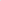 Формирование сведений о бюджетных и денежных обязательствах осуществляется в единой информационной системеп/пНаименование документа, на основании которого возникает бюджетное обязательствоНаименование документа, на основании которого возникает денежное обязательствоНаименование документа, на основании которого возникает денежное обязательство121Извещение об осуществлении закупки*Формирование денежного обязательства	не предусматриваетсяФормирование денежного обязательства	не предусматривается2Муниципальный контракт (договор) на поставку товаров, выполнение работ, оказание услуг для обеспечения муниципальных нужд, сведения о котором подлежат включению в определенный законодательством о контрактной системе Российской Федерации в сфере закупок товаров, работ, услуг для обеспечения государственных и муниципальных нужд реестр контрактов, заключенных заказчиками, (далее соответственно муниципальный контракт, реестр контрактов) *Акт выполненных работАкт выполненных работ2Муниципальный контракт (договор) на поставку товаров, выполнение работ, оказание услуг для обеспечения муниципальных нужд, сведения о котором подлежат включению в определенный законодательством о контрактной системе Российской Федерации в сфере закупок товаров, работ, услуг для обеспечения государственных и муниципальных нужд реестр контрактов, заключенных заказчиками, (далее соответственно муниципальный контракт, реестр контрактов) *Акт об оказании услугАкт об оказании услуг2Муниципальный контракт (договор) на поставку товаров, выполнение работ, оказание услуг для обеспечения муниципальных нужд, сведения о котором подлежат включению в определенный законодательством о контрактной системе Российской Федерации в сфере закупок товаров, работ, услуг для обеспечения государственных и муниципальных нужд реестр контрактов, заключенных заказчиками, (далее соответственно муниципальный контракт, реестр контрактов) *Акт приема-передачиАкт приема-передачи2Муниципальный контракт (договор) на поставку товаров, выполнение работ, оказание услуг для обеспечения муниципальных нужд, сведения о котором подлежат включению в определенный законодательством о контрактной системе Российской Федерации в сфере закупок товаров, работ, услуг для обеспечения государственных и муниципальных нужд реестр контрактов, заключенных заказчиками, (далее соответственно муниципальный контракт, реестр контрактов) *Муниципальный контракт (в случае осуществления авансовых платежей в соответствии с условиями муниципального контракта)Муниципальный контракт (в случае осуществления авансовых платежей в соответствии с условиями муниципального контракта)2Муниципальный контракт (договор) на поставку товаров, выполнение работ, оказание услуг для обеспечения муниципальных нужд, сведения о котором подлежат включению в определенный законодательством о контрактной системе Российской Федерации в сфере закупок товаров, работ, услуг для обеспечения государственных и муниципальных нужд реестр контрактов, заключенных заказчиками, (далее соответственно муниципальный контракт, реестр контрактов) *Справка-расчет или иной документ, являющийся основанием для оплаты неустойкиСправка-расчет или иной документ, являющийся основанием для оплаты неустойки2Муниципальный контракт (договор) на поставку товаров, выполнение работ, оказание услуг для обеспечения муниципальных нужд, сведения о котором подлежат включению в определенный законодательством о контрактной системе Российской Федерации в сфере закупок товаров, работ, услуг для обеспечения государственных и муниципальных нужд реестр контрактов, заключенных заказчиками, (далее соответственно муниципальный контракт, реестр контрактов) *СчетСчет2Муниципальный контракт (договор) на поставку товаров, выполнение работ, оказание услуг для обеспечения муниципальных нужд, сведения о котором подлежат включению в определенный законодательством о контрактной системе Российской Федерации в сфере закупок товаров, работ, услуг для обеспечения государственных и муниципальных нужд реестр контрактов, заключенных заказчиками, (далее соответственно муниципальный контракт, реестр контрактов) *Счет-фактура2Муниципальный контракт (договор) на поставку товаров, выполнение работ, оказание услуг для обеспечения муниципальных нужд, сведения о котором подлежат включению в определенный законодательством о контрактной системе Российской Федерации в сфере закупок товаров, работ, услуг для обеспечения государственных и муниципальных нужд реестр контрактов, заключенных заказчиками, (далее соответственно муниципальный контракт, реестр контрактов) *Товарная накладная (унифицированная форма № ТОРГ 12) (ф.0330212)Товарная накладная (унифицированная форма № ТОРГ 12) (ф.0330212)2Муниципальный контракт (договор) на поставку товаров, выполнение работ, оказание услуг для обеспечения муниципальных нужд, сведения о котором подлежат включению в определенный законодательством о контрактной системе Российской Федерации в сфере закупок товаров, работ, услуг для обеспечения государственных и муниципальных нужд реестр контрактов, заключенных заказчиками, (далее соответственно муниципальный контракт, реестр контрактов) *Универсальный	передаточный документУниверсальный	передаточный документ2Муниципальный контракт (договор) на поставку товаров, выполнение работ, оказание услуг для обеспечения муниципальных нужд, сведения о котором подлежат включению в определенный законодательством о контрактной системе Российской Федерации в сфере закупок товаров, работ, услуг для обеспечения государственных и муниципальных нужд реестр контрактов, заключенных заказчиками, (далее соответственно муниципальный контракт, реестр контрактов) *ЧекЧек2Муниципальный контракт (договор) на поставку товаров, выполнение работ, оказание услуг для обеспечения муниципальных нужд, сведения о котором подлежат включению в определенный законодательством о контрактной системе Российской Федерации в сфере закупок товаров, работ, услуг для обеспечения государственных и муниципальных нужд реестр контрактов, заключенных заказчиками, (далее соответственно муниципальный контракт, реестр контрактов) *Акт сверки взаимных расчетовАкт сверки взаимных расчетов2Муниципальный контракт (договор) на поставку товаров, выполнение работ, оказание услуг для обеспечения муниципальных нужд, сведения о котором подлежат включению в определенный законодательством о контрактной системе Российской Федерации в сфере закупок товаров, работ, услуг для обеспечения государственных и муниципальных нужд реестр контрактов, заключенных заказчиками, (далее соответственно муниципальный контракт, реестр контрактов) *Иной документ, подтверждающий возникновение денежного обязательства получателя средств бюджета муниципального образования Нижнесирского сельсовета Таштыпского района район (далее иной документ, подтверждающий возникновение денежного обязательства) по бюджетному обязательству получателя средств бюджета Нижнесирского сельсовета Таштыпского района, возникшему на основании муниципального контрактаИной документ, подтверждающий возникновение денежного обязательства получателя средств бюджета муниципального образования Нижнесирского сельсовета Таштыпского района район (далее иной документ, подтверждающий возникновение денежного обязательства) по бюджетному обязательству получателя средств бюджета Нижнесирского сельсовета Таштыпского района, возникшему на основании муниципального контракта3Муниципальный контракт (договор) на поставку товаров, выполнение работ, оказание услуг для обеспечения муниципальных нужд, сведения о котором не подлежат включению в реестр контрактов в соответствии с законодательством Российской Федерации о контрактной системе в сфере закупок товаров, работ, услуг для обеспечения муниципальных нужд (далее договор)	Акт выполненных работАкт выполненных работ3Муниципальный контракт (договор) на поставку товаров, выполнение работ, оказание услуг для обеспечения муниципальных нужд, сведения о котором не подлежат включению в реестр контрактов в соответствии с законодательством Российской Федерации о контрактной системе в сфере закупок товаров, работ, услуг для обеспечения муниципальных нужд (далее договор)	Акт об оказании услуг Акт об оказании услуг 3Муниципальный контракт (договор) на поставку товаров, выполнение работ, оказание услуг для обеспечения муниципальных нужд, сведения о котором не подлежат включению в реестр контрактов в соответствии с законодательством Российской Федерации о контрактной системе в сфере закупок товаров, работ, услуг для обеспечения муниципальных нужд (далее договор)	Акт приема-передачиАкт приема-передачи3Муниципальный контракт (договор) на поставку товаров, выполнение работ, оказание услуг для обеспечения муниципальных нужд, сведения о котором не подлежат включению в реестр контрактов в соответствии с законодательством Российской Федерации о контрактной системе в сфере закупок товаров, работ, услуг для обеспечения муниципальных нужд (далее договор)	Муниципальный контракт (договор) (в случае осуществления авансовых платежей в соответствии с условиями муниципального контракта договораМуниципальный контракт (договор) (в случае осуществления авансовых платежей в соответствии с условиями муниципального контракта договора3Муниципальный контракт (договор) на поставку товаров, выполнение работ, оказание услуг для обеспечения муниципальных нужд, сведения о котором не подлежат включению в реестр контрактов в соответствии с законодательством Российской Федерации о контрактной системе в сфере закупок товаров, работ, услуг для обеспечения муниципальных нужд (далее договор)	Справка-расчет или иной документ, являющийся основанием для оплаты неустойкиСправка-расчет или иной документ, являющийся основанием для оплаты неустойки3Муниципальный контракт (договор) на поставку товаров, выполнение работ, оказание услуг для обеспечения муниципальных нужд, сведения о котором не подлежат включению в реестр контрактов в соответствии с законодательством Российской Федерации о контрактной системе в сфере закупок товаров, работ, услуг для обеспечения муниципальных нужд (далее договор)	СчетСчет3Муниципальный контракт (договор) на поставку товаров, выполнение работ, оказание услуг для обеспечения муниципальных нужд, сведения о котором не подлежат включению в реестр контрактов в соответствии с законодательством Российской Федерации о контрактной системе в сфере закупок товаров, работ, услуг для обеспечения муниципальных нужд (далее договор)	Счет-фактураСчет-фактура3Муниципальный контракт (договор) на поставку товаров, выполнение работ, оказание услуг для обеспечения муниципальных нужд, сведения о котором не подлежат включению в реестр контрактов в соответствии с законодательством Российской Федерации о контрактной системе в сфере закупок товаров, работ, услуг для обеспечения муниципальных нужд (далее договор)	Товарная	накладная(унифицированная	форма N ТОРГ-12 (ф.0330212)Товарная	накладная(унифицированная	форма N ТОРГ-12 (ф.0330212)3Муниципальный контракт (договор) на поставку товаров, выполнение работ, оказание услуг для обеспечения муниципальных нужд, сведения о котором не подлежат включению в реестр контрактов в соответствии с законодательством Российской Федерации о контрактной системе в сфере закупок товаров, работ, услуг для обеспечения муниципальных нужд (далее договор)	Универсальный передаточный документУниверсальный передаточный документ3Муниципальный контракт (договор) на поставку товаров, выполнение работ, оказание услуг для обеспечения муниципальных нужд, сведения о котором не подлежат включению в реестр контрактов в соответствии с законодательством Российской Федерации о контрактной системе в сфере закупок товаров, работ, услуг для обеспечения муниципальных нужд (далее договор)	ЧекЧек3Муниципальный контракт (договор) на поставку товаров, выполнение работ, оказание услуг для обеспечения муниципальных нужд, сведения о котором не подлежат включению в реестр контрактов в соответствии с законодательством Российской Федерации о контрактной системе в сфере закупок товаров, работ, услуг для обеспечения муниципальных нужд (далее договор)	Акт сверки взаимных расчетовАкт сверки взаимных расчетов3Муниципальный контракт (договор) на поставку товаров, выполнение работ, оказание услуг для обеспечения муниципальных нужд, сведения о котором не подлежат включению в реестр контрактов в соответствии с законодательством Российской Федерации о контрактной системе в сфере закупок товаров, работ, услуг для обеспечения муниципальных нужд (далее договор)	Иной документ, подтверждающий возникновение денежного обязательства по бюджетному обязательству получателя средств бюджета Нижнесирского сельсовета Таштыпского района, возникшему на основании договораИной документ, подтверждающий возникновение денежного обязательства по бюджетному обязательству получателя средств бюджета Нижнесирского сельсовета Таштыпского района, возникшему на основании договора4Договор (соглашение) о предоставлении субсидии юридическому лицу, иному юридическому лицу (за исключением субсидии муниципальному бюджетному или автономному учреждению, а также субсидии юридическим и физическим лицам на возмещение фактически понесенных затрат) или индивидуальному предпринимателю или физическому лицу производителю товаров, работ, услуг или договор, заключенный в связи с предоставлением бюджетных инвестиций юридическому лицу в соответствии с бюджетным законодательством Российской Федерации (далее - договор (соглашение) о предоставлении субсидии бюджетных инвестиций юридическому лицу), сведения о котором подлежат либо не подлежат включению в реестр соглашений)Акт выполненных работ4Договор (соглашение) о предоставлении субсидии юридическому лицу, иному юридическому лицу (за исключением субсидии муниципальному бюджетному или автономному учреждению, а также субсидии юридическим и физическим лицам на возмещение фактически понесенных затрат) или индивидуальному предпринимателю или физическому лицу производителю товаров, работ, услуг или договор, заключенный в связи с предоставлением бюджетных инвестиций юридическому лицу в соответствии с бюджетным законодательством Российской Федерации (далее - договор (соглашение) о предоставлении субсидии бюджетных инвестиций юридическому лицу), сведения о котором подлежат либо не подлежат включению в реестр соглашений)Акт об оказании услуг4Договор (соглашение) о предоставлении субсидии юридическому лицу, иному юридическому лицу (за исключением субсидии муниципальному бюджетному или автономному учреждению, а также субсидии юридическим и физическим лицам на возмещение фактически понесенных затрат) или индивидуальному предпринимателю или физическому лицу производителю товаров, работ, услуг или договор, заключенный в связи с предоставлением бюджетных инвестиций юридическому лицу в соответствии с бюджетным законодательством Российской Федерации (далее - договор (соглашение) о предоставлении субсидии бюджетных инвестиций юридическому лицу), сведения о котором подлежат либо не подлежат включению в реестр соглашений)Акт 4Договор (соглашение) о предоставлении субсидии юридическому лицу, иному юридическому лицу (за исключением субсидии муниципальному бюджетному или автономному учреждению, а также субсидии юридическим и физическим лицам на возмещение фактически понесенных затрат) или индивидуальному предпринимателю или физическому лицу производителю товаров, работ, услуг или договор, заключенный в связи с предоставлением бюджетных инвестиций юридическому лицу в соответствии с бюджетным законодательством Российской Федерации (далее - договор (соглашение) о предоставлении субсидии бюджетных инвестиций юридическому лицу), сведения о котором подлежат либо не подлежат включению в реестр соглашений)Правовой акт о предоставлении субсидии4Договор (соглашение) о предоставлении субсидии юридическому лицу, иному юридическому лицу (за исключением субсидии муниципальному бюджетному или автономному учреждению, а также субсидии юридическим и физическим лицам на возмещение фактически понесенных затрат) или индивидуальному предпринимателю или физическому лицу производителю товаров, работ, услуг или договор, заключенный в связи с предоставлением бюджетных инвестиций юридическому лицу в соответствии с бюджетным законодательством Российской Федерации (далее - договор (соглашение) о предоставлении субсидии бюджетных инвестиций юридическому лицу), сведения о котором подлежат либо не подлежат включению в реестр соглашений)Договор, заключаемый в рамках исполнения договоров (соглашений) о предоставлении целевых субсидий и бюджетных инвестиций юридического лица4Договор (соглашение) о предоставлении субсидии юридическому лицу, иному юридическому лицу (за исключением субсидии муниципальному бюджетному или автономному учреждению, а также субсидии юридическим и физическим лицам на возмещение фактически понесенных затрат) или индивидуальному предпринимателю или физическому лицу производителю товаров, работ, услуг или договор, заключенный в связи с предоставлением бюджетных инвестиций юридическому лицу в соответствии с бюджетным законодательством Российской Федерации (далее - договор (соглашение) о предоставлении субсидии бюджетных инвестиций юридическому лицу), сведения о котором подлежат либо не подлежат включению в реестр соглашений)Распоряжение юридического лица (в случае осуществления в соответствии с законодательством Российской федерации казначейского сопровождения договора (соглашения) О предоставлении субсидии и бюджетных инвестиций юридическому лицу)4Договор (соглашение) о предоставлении субсидии юридическому лицу, иному юридическому лицу (за исключением субсидии муниципальному бюджетному или автономному учреждению, а также субсидии юридическим и физическим лицам на возмещение фактически понесенных затрат) или индивидуальному предпринимателю или физическому лицу производителю товаров, работ, услуг или договор, заключенный в связи с предоставлением бюджетных инвестиций юридическому лицу в соответствии с бюджетным законодательством Российской Федерации (далее - договор (соглашение) о предоставлении субсидии бюджетных инвестиций юридическому лицу), сведения о котором подлежат либо не подлежат включению в реестр соглашений)Справка-расчет или иной документ, являющийся основанием для оплаты неустойки4Договор (соглашение) о предоставлении субсидии юридическому лицу, иному юридическому лицу (за исключением субсидии муниципальному бюджетному или автономному учреждению, а также субсидии юридическим и физическим лицам на возмещение фактически понесенных затрат) или индивидуальному предпринимателю или физическому лицу производителю товаров, работ, услуг или договор, заключенный в связи с предоставлением бюджетных инвестиций юридическому лицу в соответствии с бюджетным законодательством Российской Федерации (далее - договор (соглашение) о предоставлении субсидии бюджетных инвестиций юридическому лицу), сведения о котором подлежат либо не подлежат включению в реестр соглашений)Счет4Договор (соглашение) о предоставлении субсидии юридическому лицу, иному юридическому лицу (за исключением субсидии муниципальному бюджетному или автономному учреждению, а также субсидии юридическим и физическим лицам на возмещение фактически понесенных затрат) или индивидуальному предпринимателю или физическому лицу производителю товаров, работ, услуг или договор, заключенный в связи с предоставлением бюджетных инвестиций юридическому лицу в соответствии с бюджетным законодательством Российской Федерации (далее - договор (соглашение) о предоставлении субсидии бюджетных инвестиций юридическому лицу), сведения о котором подлежат либо не подлежат включению в реестр соглашений)Счет- фактура4Договор (соглашение) о предоставлении субсидии юридическому лицу, иному юридическому лицу (за исключением субсидии муниципальному бюджетному или автономному учреждению, а также субсидии юридическим и физическим лицам на возмещение фактически понесенных затрат) или индивидуальному предпринимателю или физическому лицу производителю товаров, работ, услуг или договор, заключенный в связи с предоставлением бюджетных инвестиций юридическому лицу в соответствии с бюджетным законодательством Российской Федерации (далее - договор (соглашение) о предоставлении субсидии бюджетных инвестиций юридическому лицу), сведения о котором подлежат либо не подлежат включению в реестр соглашений)Товарная накладная (унифицированная форма NТОРГ-12) (ф.0330212)4Договор (соглашение) о предоставлении субсидии юридическому лицу, иному юридическому лицу (за исключением субсидии муниципальному бюджетному или автономному учреждению, а также субсидии юридическим и физическим лицам на возмещение фактически понесенных затрат) или индивидуальному предпринимателю или физическому лицу производителю товаров, работ, услуг или договор, заключенный в связи с предоставлением бюджетных инвестиций юридическому лицу в соответствии с бюджетным законодательством Российской Федерации (далее - договор (соглашение) о предоставлении субсидии бюджетных инвестиций юридическому лицу), сведения о котором подлежат либо не подлежат включению в реестр соглашений)В случае предоставления субсидии юридическому лицу на возмещение фактически произведенных расходов (недополученных доходов):отчет о выполнении условий, установленных при предоставлении субсидии юридическому лицу, в соответствии с порядком (правилами) предоставления субсидии юридическому лицу;документы, подтверждающие фактически произведенные расходы (недополученные доходы) в соответствии с порядком (правилами) предоставления субсидии юридическому лицу; - заявка на перечисление субсидии юридическому лицу по форме, установленной в соответствии с порядком (правилами) предоставления указанной субсидии (далее Заявка на перечисление субсидии юридическому лицу) (при наличии)4Договор (соглашение) о предоставлении субсидии юридическому лицу, иному юридическому лицу (за исключением субсидии муниципальному бюджетному или автономному учреждению, а также субсидии юридическим и физическим лицам на возмещение фактически понесенных затрат) или индивидуальному предпринимателю или физическому лицу производителю товаров, работ, услуг или договор, заключенный в связи с предоставлением бюджетных инвестиций юридическому лицу в соответствии с бюджетным законодательством Российской Федерации (далее - договор (соглашение) о предоставлении субсидии бюджетных инвестиций юридическому лицу), сведения о котором подлежат либо не подлежат включению в реестр соглашений)Иной документ, подтверждающий возникновение денежного обязательства по бюджетному обязательству получателя средств бюджета Нижнесирского сельсовета Таштыпского района , возникшему на основании договора (соглашения) о предоставлении субсидии и бюджетных инвестиций юридическому лицу5Нормативный правовой акт, предусматривающий предоставление субсидии юридическому лицу, если порядком (правилами) предоставления указанной субсидии не предусмотрено заключение договора (соглашения) о предоставлении субсидии юридическому лицу (далее - нормативный правовой акт О предоставлении субсидии юридическому лицу), сведения о котором подлежат либо не подлежат включение в реестр соглашенийРаспоряжение юридического лица (в случае осуществления в соответствии с законодательством Республики Хакасия, Российской Федерации казначейского сопровождения предоставления субсидии юридического лица5Нормативный правовой акт, предусматривающий предоставление субсидии юридическому лицу, если порядком (правилами) предоставления указанной субсидии не предусмотрено заключение договора (соглашения) о предоставлении субсидии юридическому лицу (далее - нормативный правовой акт О предоставлении субсидии юридическому лицу), сведения о котором подлежат либо не подлежат включение в реестр соглашенийВ случае предоставления субсидии юридическому лицу на возмещение	фактически произведенных	расходов (недополученных доходов):- отчет о	выполнении условий, установленных при предоставлении	субсидии юридическому	лицу,	в соответствии	с порядком (правилами)	предоставления  субсидии юридическому лицу; документы, подтверждающие фактически произведенные расходы (недополученные доходы)	в соответствии	с порядком (правилами) предоставления субсидии юридическому лицуНормативный правовой акт, предусматривающий предоставление субсидии юридическому лицу, если порядком (правилами) предоставления указанной субсидии не предусмотрено заключение договора (соглашения) о предоставлении субсидии юридическому лицу (далее - нормативный правовой акт О предоставлении субсидии юридическому лицу), сведения о котором подлежат либо не подлежат включение в реестр соглашенийЗаявка на перечисление субсидии юридическому 	лицу 	(при наличии)Иной документ, подтверждающий возникновение денежного обязательства по бюджетному обязательству получателя средств бюджета Нижнесирского сельсовета Таштыпского района, возникшему на основании нормативного правового акта о предоставлении субсидии юридическому лицу6	Исполнительный	документ(исполнительный лист, судебный приказ)(далее - исполнительный документ)	Бухгалтерская	справка( Ф.0504833)6	Исполнительный	документ(исполнительный лист, судебный приказ)(далее - исполнительный документ)График выплат по исполнительному документу, предусматривающему выплаты периодического характера6	Исполнительный	документ(исполнительный лист, судебный приказ)(далее - исполнительный документ)Исполнительный документ6	Исполнительный	документ(исполнительный лист, судебный приказ)(далее - исполнительный документ)Справка- расчет6	Исполнительный	документ(исполнительный лист, судебный приказ)(далее - исполнительный документ)Иной документ, подтверждающий возникновение денежного обязательства по бюджетному обязательству получателя средств бюджета Нижнесирского сельсовета Таштыпского района , возникшему на основании исполнительного до мента7Решение налогового органа о взыскании налога, сбора, пеней и штрафов (далее решение налогового органа)	Бухгалтерская	справка( Ф.0504833)7Решение налогового органа о взыскании налога, сбора, пеней и штрафов (далее решение налогового органа)Решение налогового органа7Решение налогового органа о взыскании налога, сбора, пеней и штрафов (далее решение налогового органа)Справка-расчет7Решение налогового органа о взыскании налога, сбора, пеней и штрафов (далее решение налогового органа)Иной документ, подтверждающий возникновение денежного обязательства по бюджетному обязательству получателя средств бюджета  Нижнесирского сельсовета Таштыпского района возникшему на основании решения налогового органа8Документ, не определенный пунктами З 9 настоящего Перечня, в соответствии с которым возникает бюджетное обязательство получателя средств бюджета Нижнесирского сельсовета Таштыпского района:       - закон, иной нормативный правовой акт, в соответствии с которыми возникают публичные нормативныеОбязательства, а также обязательства по уплате платежей в бюджет (не требующие заключения договора:- договор, расчет по которому в соответствии с законодательством Российской Федерации осуществляется наличными деньгами, если получателем средств бюджета Нижнесирского сельсовета Таштыпского района не направлены информация и документы по указанному договору для их включения в реестр контрактов;- договор на оказание услуг, выполнение работ, заключенный получателем	средств бюджета Нижнесирского сельсовета Таштыпского района с физическим лицом, не	являющимся индивидуальным предпринимателем; документ на оказание услуг банка, расходов по доставке пособий и иных социальных выплат населению; - документ на осуществление выплат по социальному обеспечению населения 	(за	исключением приобретения товаров, работ, услуг в пользу граждан в целях их социального обеспечения);договор на выполнение работ по мобилизационной подготовке в Российской Федерации; соглашение о предоставлении бюджету поселения из республиканского бюджета бюджетного кредита.иной документ, в соответствии с которым	возникает бюджетное обязательство получателя средств бюджета  Нижнесирского сельсовета Таштыпского районаАвансовый отчет (Ф.0504505)8Документ, не определенный пунктами З 9 настоящего Перечня, в соответствии с которым возникает бюджетное обязательство получателя средств бюджета Нижнесирского сельсовета Таштыпского района:       - закон, иной нормативный правовой акт, в соответствии с которыми возникают публичные нормативныеОбязательства, а также обязательства по уплате платежей в бюджет (не требующие заключения договора:- договор, расчет по которому в соответствии с законодательством Российской Федерации осуществляется наличными деньгами, если получателем средств бюджета Нижнесирского сельсовета Таштыпского района не направлены информация и документы по указанному договору для их включения в реестр контрактов;- договор на оказание услуг, выполнение работ, заключенный получателем	средств бюджета Нижнесирского сельсовета Таштыпского района с физическим лицом, не	являющимся индивидуальным предпринимателем; документ на оказание услуг банка, расходов по доставке пособий и иных социальных выплат населению; - документ на осуществление выплат по социальному обеспечению населения 	(за	исключением приобретения товаров, работ, услуг в пользу граждан в целях их социального обеспечения);договор на выполнение работ по мобилизационной подготовке в Российской Федерации; соглашение о предоставлении бюджету поселения из республиканского бюджета бюджетного кредита.иной документ, в соответствии с которым	возникает бюджетное обязательство получателя средств бюджета  Нижнесирского сельсовета Таштыпского районаАкт выполненных работ8Документ, не определенный пунктами З 9 настоящего Перечня, в соответствии с которым возникает бюджетное обязательство получателя средств бюджета Нижнесирского сельсовета Таштыпского района:       - закон, иной нормативный правовой акт, в соответствии с которыми возникают публичные нормативныеОбязательства, а также обязательства по уплате платежей в бюджет (не требующие заключения договора:- договор, расчет по которому в соответствии с законодательством Российской Федерации осуществляется наличными деньгами, если получателем средств бюджета Нижнесирского сельсовета Таштыпского района не направлены информация и документы по указанному договору для их включения в реестр контрактов;- договор на оказание услуг, выполнение работ, заключенный получателем	средств бюджета Нижнесирского сельсовета Таштыпского района с физическим лицом, не	являющимся индивидуальным предпринимателем; документ на оказание услуг банка, расходов по доставке пособий и иных социальных выплат населению; - документ на осуществление выплат по социальному обеспечению населения 	(за	исключением приобретения товаров, работ, услуг в пользу граждан в целях их социального обеспечения);договор на выполнение работ по мобилизационной подготовке в Российской Федерации; соглашение о предоставлении бюджету поселения из республиканского бюджета бюджетного кредита.иной документ, в соответствии с которым	возникает бюджетное обязательство получателя средств бюджета  Нижнесирского сельсовета Таштыпского районаАкт приема-передачи8Документ, не определенный пунктами З 9 настоящего Перечня, в соответствии с которым возникает бюджетное обязательство получателя средств бюджета Нижнесирского сельсовета Таштыпского района:       - закон, иной нормативный правовой акт, в соответствии с которыми возникают публичные нормативныеОбязательства, а также обязательства по уплате платежей в бюджет (не требующие заключения договора:- договор, расчет по которому в соответствии с законодательством Российской Федерации осуществляется наличными деньгами, если получателем средств бюджета Нижнесирского сельсовета Таштыпского района не направлены информация и документы по указанному договору для их включения в реестр контрактов;- договор на оказание услуг, выполнение работ, заключенный получателем	средств бюджета Нижнесирского сельсовета Таштыпского района с физическим лицом, не	являющимся индивидуальным предпринимателем; документ на оказание услуг банка, расходов по доставке пособий и иных социальных выплат населению; - документ на осуществление выплат по социальному обеспечению населения 	(за	исключением приобретения товаров, работ, услуг в пользу граждан в целях их социального обеспечения);договор на выполнение работ по мобилизационной подготовке в Российской Федерации; соглашение о предоставлении бюджету поселения из республиканского бюджета бюджетного кредита.иной документ, в соответствии с которым	возникает бюджетное обязательство получателя средств бюджета  Нижнесирского сельсовета Таштыпского районаАкт об оказании услуг8Документ, не определенный пунктами З 9 настоящего Перечня, в соответствии с которым возникает бюджетное обязательство получателя средств бюджета Нижнесирского сельсовета Таштыпского района:       - закон, иной нормативный правовой акт, в соответствии с которыми возникают публичные нормативныеОбязательства, а также обязательства по уплате платежей в бюджет (не требующие заключения договора:- договор, расчет по которому в соответствии с законодательством Российской Федерации осуществляется наличными деньгами, если получателем средств бюджета Нижнесирского сельсовета Таштыпского района не направлены информация и документы по указанному договору для их включения в реестр контрактов;- договор на оказание услуг, выполнение работ, заключенный получателем	средств бюджета Нижнесирского сельсовета Таштыпского района с физическим лицом, не	являющимся индивидуальным предпринимателем; документ на оказание услуг банка, расходов по доставке пособий и иных социальных выплат населению; - документ на осуществление выплат по социальному обеспечению населения 	(за	исключением приобретения товаров, работ, услуг в пользу граждан в целях их социального обеспечения);договор на выполнение работ по мобилизационной подготовке в Российской Федерации; соглашение о предоставлении бюджету поселения из республиканского бюджета бюджетного кредита.иной документ, в соответствии с которым	возникает бюджетное обязательство получателя средств бюджета  Нижнесирского сельсовета Таштыпского районаАкт сверки взаимных расчетов8Документ, не определенный пунктами З 9 настоящего Перечня, в соответствии с которым возникает бюджетное обязательство получателя средств бюджета Нижнесирского сельсовета Таштыпского района:       - закон, иной нормативный правовой акт, в соответствии с которыми возникают публичные нормативныеОбязательства, а также обязательства по уплате платежей в бюджет (не требующие заключения договора:- договор, расчет по которому в соответствии с законодательством Российской Федерации осуществляется наличными деньгами, если получателем средств бюджета Нижнесирского сельсовета Таштыпского района не направлены информация и документы по указанному договору для их включения в реестр контрактов;- договор на оказание услуг, выполнение работ, заключенный получателем	средств бюджета Нижнесирского сельсовета Таштыпского района с физическим лицом, не	являющимся индивидуальным предпринимателем; документ на оказание услуг банка, расходов по доставке пособий и иных социальных выплат населению; - документ на осуществление выплат по социальному обеспечению населения 	(за	исключением приобретения товаров, работ, услуг в пользу граждан в целях их социального обеспечения);договор на выполнение работ по мобилизационной подготовке в Российской Федерации; соглашение о предоставлении бюджету поселения из республиканского бюджета бюджетного кредита.иной документ, в соответствии с которым	возникает бюджетное обязательство получателя средств бюджета  Нижнесирского сельсовета Таштыпского районаДоговор на оказание услуг, выполнение работ, заключенный получателем средств бюджетаТаштыпского района с физическим лицом, не являющимся индивидуальным предпринимателем (договор с физическим лицом)8Документ, не определенный пунктами З 9 настоящего Перечня, в соответствии с которым возникает бюджетное обязательство получателя средств бюджета Нижнесирского сельсовета Таштыпского района:       - закон, иной нормативный правовой акт, в соответствии с которыми возникают публичные нормативныеОбязательства, а также обязательства по уплате платежей в бюджет (не требующие заключения договора:- договор, расчет по которому в соответствии с законодательством Российской Федерации осуществляется наличными деньгами, если получателем средств бюджета Нижнесирского сельсовета Таштыпского района не направлены информация и документы по указанному договору для их включения в реестр контрактов;- договор на оказание услуг, выполнение работ, заключенный получателем	средств бюджета Нижнесирского сельсовета Таштыпского района с физическим лицом, не	являющимся индивидуальным предпринимателем; документ на оказание услуг банка, расходов по доставке пособий и иных социальных выплат населению; - документ на осуществление выплат по социальному обеспечению населения 	(за	исключением приобретения товаров, работ, услуг в пользу граждан в целях их социального обеспечения);договор на выполнение работ по мобилизационной подготовке в Российской Федерации; соглашение о предоставлении бюджету поселения из республиканского бюджета бюджетного кредита.иной документ, в соответствии с которым	возникает бюджетное обязательство получателя средств бюджета  Нижнесирского сельсовета Таштыпского районаЗаявление на выдачу денежных средств под отчетДокумент, не определенный пунктами З 9 настоящего Перечня, в соответствии с которым возникает бюджетное обязательство получателя средств бюджета Нижнесирского сельсовета Таштыпского района:       - закон, иной нормативный правовой акт, в соответствии с которыми возникают публичные нормативныеОбязательства, а также обязательства по уплате платежей в бюджет (не требующие заключения договора:- договор, расчет по которому в соответствии с законодательством Российской Федерации осуществляется наличными деньгами, если получателем средств бюджета Нижнесирского сельсовета Таштыпского района не направлены информация и документы по указанному договору для их включения в реестр контрактов;- договор на оказание услуг, выполнение работ, заключенный получателем	средств бюджета Нижнесирского сельсовета Таштыпского района с физическим лицом, не	являющимся индивидуальным предпринимателем; документ на оказание услуг банка, расходов по доставке пособий и иных социальных выплат населению; - документ на осуществление выплат по социальному обеспечению населения 	(за	исключением приобретения товаров, работ, услуг в пользу граждан в целях их социального обеспечения);договор на выполнение работ по мобилизационной подготовке в Российской Федерации; соглашение о предоставлении бюджету поселения из республиканского бюджета бюджетного кредита.иной документ, в соответствии с которым	возникает бюджетное обязательство получателя средств бюджета  Нижнесирского сельсовета Таштыпского районаЗаявление физического лицаРеестр договоров с физическими лицами,	подписанный руководителем	получателя бюджетных средств или иным уполномоченным лицомДокумент, не определенный пунктами З 9 настоящего Перечня, в соответствии с которым возникает бюджетное обязательство получателя средств бюджета Нижнесирского сельсовета Таштыпского района:       - закон, иной нормативный правовой акт, в соответствии с которыми возникают публичные нормативныеОбязательства, а также обязательства по уплате платежей в бюджет (не требующие заключения договора:- договор, расчет по которому в соответствии с законодательством Российской Федерации осуществляется наличными деньгами, если получателем средств бюджета Нижнесирского сельсовета Таштыпского района не направлены информация и документы по указанному договору для их включения в реестр контрактов;- договор на оказание услуг, выполнение работ, заключенный получателем	средств бюджета Нижнесирского сельсовета Таштыпского района с физическим лицом, не	являющимся индивидуальным предпринимателем; документ на оказание услуг банка, расходов по доставке пособий и иных социальных выплат населению; - документ на осуществление выплат по социальному обеспечению населения 	(за	исключением приобретения товаров, работ, услуг в пользу граждан в целях их социального обеспечения);договор на выполнение работ по мобилизационной подготовке в Российской Федерации; соглашение о предоставлении бюджету поселения из республиканского бюджета бюджетного кредита.иной документ, в соответствии с которым	возникает бюджетное обязательство получателя средств бюджета  Нижнесирского сельсовета Таштыпского районаРеестр договоров с физическими лицами,	подписанный руководителем	получателя бюджетных средств или иным уполномоченным лицомДокумент, не определенный пунктами З 9 настоящего Перечня, в соответствии с которым возникает бюджетное обязательство получателя средств бюджета Нижнесирского сельсовета Таштыпского района:       - закон, иной нормативный правовой акт, в соответствии с которыми возникают публичные нормативныеОбязательства, а также обязательства по уплате платежей в бюджет (не требующие заключения договора:- договор, расчет по которому в соответствии с законодательством Российской Федерации осуществляется наличными деньгами, если получателем средств бюджета Нижнесирского сельсовета Таштыпского района не направлены информация и документы по указанному договору для их включения в реестр контрактов;- договор на оказание услуг, выполнение работ, заключенный получателем	средств бюджета Нижнесирского сельсовета Таштыпского района с физическим лицом, не	являющимся индивидуальным предпринимателем; документ на оказание услуг банка, расходов по доставке пособий и иных социальных выплат населению; - документ на осуществление выплат по социальному обеспечению населения 	(за	исключением приобретения товаров, работ, услуг в пользу граждан в целях их социального обеспечения);договор на выполнение работ по мобилизационной подготовке в Российской Федерации; соглашение о предоставлении бюджету поселения из республиканского бюджета бюджетного кредита.иной документ, в соответствии с которым	возникает бюджетное обязательство получателя средств бюджета  Нижнесирского сельсовета Таштыпского районаКвитанцияДокумент, не определенный пунктами З 9 настоящего Перечня, в соответствии с которым возникает бюджетное обязательство получателя средств бюджета Нижнесирского сельсовета Таштыпского района:       - закон, иной нормативный правовой акт, в соответствии с которыми возникают публичные нормативныеОбязательства, а также обязательства по уплате платежей в бюджет (не требующие заключения договора:- договор, расчет по которому в соответствии с законодательством Российской Федерации осуществляется наличными деньгами, если получателем средств бюджета Нижнесирского сельсовета Таштыпского района не направлены информация и документы по указанному договору для их включения в реестр контрактов;- договор на оказание услуг, выполнение работ, заключенный получателем	средств бюджета Нижнесирского сельсовета Таштыпского района с физическим лицом, не	являющимся индивидуальным предпринимателем; документ на оказание услуг банка, расходов по доставке пособий и иных социальных выплат населению; - документ на осуществление выплат по социальному обеспечению населения 	(за	исключением приобретения товаров, работ, услуг в пользу граждан в целях их социального обеспечения);договор на выполнение работ по мобилизационной подготовке в Российской Федерации; соглашение о предоставлении бюджету поселения из республиканского бюджета бюджетного кредита.иной документ, в соответствии с которым	возникает бюджетное обязательство получателя средств бюджета  Нижнесирского сельсовета Таштыпского районаПриказ о направлении в командировку, с прилагаемым расчетом командировочных суммДокумент, не определенный пунктами З 9 настоящего Перечня, в соответствии с которым возникает бюджетное обязательство получателя средств бюджета Нижнесирского сельсовета Таштыпского района:       - закон, иной нормативный правовой акт, в соответствии с которыми возникают публичные нормативныеОбязательства, а также обязательства по уплате платежей в бюджет (не требующие заключения договора:- договор, расчет по которому в соответствии с законодательством Российской Федерации осуществляется наличными деньгами, если получателем средств бюджета Нижнесирского сельсовета Таштыпского района не направлены информация и документы по указанному договору для их включения в реестр контрактов;- договор на оказание услуг, выполнение работ, заключенный получателем	средств бюджета Нижнесирского сельсовета Таштыпского района с физическим лицом, не	являющимся индивидуальным предпринимателем; документ на оказание услуг банка, расходов по доставке пособий и иных социальных выплат населению; - документ на осуществление выплат по социальному обеспечению населения 	(за	исключением приобретения товаров, работ, услуг в пользу граждан в целях их социального обеспечения);договор на выполнение работ по мобилизационной подготовке в Российской Федерации; соглашение о предоставлении бюджету поселения из республиканского бюджета бюджетного кредита.иной документ, в соответствии с которым	возникает бюджетное обязательство получателя средств бюджета  Нижнесирского сельсовета Таштыпского районаСлужебная запискаДокумент, не определенный пунктами З 9 настоящего Перечня, в соответствии с которым возникает бюджетное обязательство получателя средств бюджета Нижнесирского сельсовета Таштыпского района:       - закон, иной нормативный правовой акт, в соответствии с которыми возникают публичные нормативныеОбязательства, а также обязательства по уплате платежей в бюджет (не требующие заключения договора:- договор, расчет по которому в соответствии с законодательством Российской Федерации осуществляется наличными деньгами, если получателем средств бюджета Нижнесирского сельсовета Таштыпского района не направлены информация и документы по указанному договору для их включения в реестр контрактов;- договор на оказание услуг, выполнение работ, заключенный получателем	средств бюджета Нижнесирского сельсовета Таштыпского района с физическим лицом, не	являющимся индивидуальным предпринимателем; документ на оказание услуг банка, расходов по доставке пособий и иных социальных выплат населению; - документ на осуществление выплат по социальному обеспечению населения 	(за	исключением приобретения товаров, работ, услуг в пользу граждан в целях их социального обеспечения);договор на выполнение работ по мобилизационной подготовке в Российской Федерации; соглашение о предоставлении бюджету поселения из республиканского бюджета бюджетного кредита.иной документ, в соответствии с которым	возникает бюджетное обязательство получателя средств бюджета  Нижнесирского сельсовета Таштыпского районаСправка- расчетДокумент, не определенный пунктами З 9 настоящего Перечня, в соответствии с которым возникает бюджетное обязательство получателя средств бюджета Нижнесирского сельсовета Таштыпского района:       - закон, иной нормативный правовой акт, в соответствии с которыми возникают публичные нормативныеОбязательства, а также обязательства по уплате платежей в бюджет (не требующие заключения договора:- договор, расчет по которому в соответствии с законодательством Российской Федерации осуществляется наличными деньгами, если получателем средств бюджета Нижнесирского сельсовета Таштыпского района не направлены информация и документы по указанному договору для их включения в реестр контрактов;- договор на оказание услуг, выполнение работ, заключенный получателем	средств бюджета Нижнесирского сельсовета Таштыпского района с физическим лицом, не	являющимся индивидуальным предпринимателем; документ на оказание услуг банка, расходов по доставке пособий и иных социальных выплат населению; - документ на осуществление выплат по социальному обеспечению населения 	(за	исключением приобретения товаров, работ, услуг в пользу граждан в целях их социального обеспечения);договор на выполнение работ по мобилизационной подготовке в Российской Федерации; соглашение о предоставлении бюджету поселения из республиканского бюджета бюджетного кредита.иной документ, в соответствии с которым	возникает бюджетное обязательство получателя средств бюджета  Нижнесирского сельсовета Таштыпского районаСчетДокумент, не определенный пунктами З 9 настоящего Перечня, в соответствии с которым возникает бюджетное обязательство получателя средств бюджета Нижнесирского сельсовета Таштыпского района:       - закон, иной нормативный правовой акт, в соответствии с которыми возникают публичные нормативныеОбязательства, а также обязательства по уплате платежей в бюджет (не требующие заключения договора:- договор, расчет по которому в соответствии с законодательством Российской Федерации осуществляется наличными деньгами, если получателем средств бюджета Нижнесирского сельсовета Таштыпского района не направлены информация и документы по указанному договору для их включения в реестр контрактов;- договор на оказание услуг, выполнение работ, заключенный получателем	средств бюджета Нижнесирского сельсовета Таштыпского района с физическим лицом, не	являющимся индивидуальным предпринимателем; документ на оказание услуг банка, расходов по доставке пособий и иных социальных выплат населению; - документ на осуществление выплат по социальному обеспечению населения 	(за	исключением приобретения товаров, работ, услуг в пользу граждан в целях их социального обеспечения);договор на выполнение работ по мобилизационной подготовке в Российской Федерации; соглашение о предоставлении бюджету поселения из республиканского бюджета бюджетного кредита.иной документ, в соответствии с которым	возникает бюджетное обязательство получателя средств бюджета  Нижнесирского сельсовета Таштыпского районаСчет-фактураДокумент, не определенный пунктами З 9 настоящего Перечня, в соответствии с которым возникает бюджетное обязательство получателя средств бюджета Нижнесирского сельсовета Таштыпского района:       - закон, иной нормативный правовой акт, в соответствии с которыми возникают публичные нормативныеОбязательства, а также обязательства по уплате платежей в бюджет (не требующие заключения договора:- договор, расчет по которому в соответствии с законодательством Российской Федерации осуществляется наличными деньгами, если получателем средств бюджета Нижнесирского сельсовета Таштыпского района не направлены информация и документы по указанному договору для их включения в реестр контрактов;- договор на оказание услуг, выполнение работ, заключенный получателем	средств бюджета Нижнесирского сельсовета Таштыпского района с физическим лицом, не	являющимся индивидуальным предпринимателем; документ на оказание услуг банка, расходов по доставке пособий и иных социальных выплат населению; - документ на осуществление выплат по социальному обеспечению населения 	(за	исключением приобретения товаров, работ, услуг в пользу граждан в целях их социального обеспечения);договор на выполнение работ по мобилизационной подготовке в Российской Федерации; соглашение о предоставлении бюджету поселения из республиканского бюджета бюджетного кредита.иной документ, в соответствии с которым	возникает бюджетное обязательство получателя средств бюджета  Нижнесирского сельсовета Таштыпского районаТоварная	накладная(унифицированная формаТОРГ-П (Ф.0330212) Документ, не определенный пунктами З 9 настоящего Перечня, в соответствии с которым возникает бюджетное обязательство получателя средств бюджета Нижнесирского сельсовета Таштыпского района:       - закон, иной нормативный правовой акт, в соответствии с которыми возникают публичные нормативныеОбязательства, а также обязательства по уплате платежей в бюджет (не требующие заключения договора:- договор, расчет по которому в соответствии с законодательством Российской Федерации осуществляется наличными деньгами, если получателем средств бюджета Нижнесирского сельсовета Таштыпского района не направлены информация и документы по указанному договору для их включения в реестр контрактов;- договор на оказание услуг, выполнение работ, заключенный получателем	средств бюджета Нижнесирского сельсовета Таштыпского района с физическим лицом, не	являющимся индивидуальным предпринимателем; документ на оказание услуг банка, расходов по доставке пособий и иных социальных выплат населению; - документ на осуществление выплат по социальному обеспечению населения 	(за	исключением приобретения товаров, работ, услуг в пользу граждан в целях их социального обеспечения);договор на выполнение работ по мобилизационной подготовке в Российской Федерации; соглашение о предоставлении бюджету поселения из республиканского бюджета бюджетного кредита.иной документ, в соответствии с которым	возникает бюджетное обязательство получателя средств бюджета  Нижнесирского сельсовета Таштыпского районаУниверсальный передаточный документДокумент, не определенный пунктами З 9 настоящего Перечня, в соответствии с которым возникает бюджетное обязательство получателя средств бюджета Нижнесирского сельсовета Таштыпского района:       - закон, иной нормативный правовой акт, в соответствии с которыми возникают публичные нормативныеОбязательства, а также обязательства по уплате платежей в бюджет (не требующие заключения договора:- договор, расчет по которому в соответствии с законодательством Российской Федерации осуществляется наличными деньгами, если получателем средств бюджета Нижнесирского сельсовета Таштыпского района не направлены информация и документы по указанному договору для их включения в реестр контрактов;- договор на оказание услуг, выполнение работ, заключенный получателем	средств бюджета Нижнесирского сельсовета Таштыпского района с физическим лицом, не	являющимся индивидуальным предпринимателем; документ на оказание услуг банка, расходов по доставке пособий и иных социальных выплат населению; - документ на осуществление выплат по социальному обеспечению населения 	(за	исключением приобретения товаров, работ, услуг в пользу граждан в целях их социального обеспечения);договор на выполнение работ по мобилизационной подготовке в Российской Федерации; соглашение о предоставлении бюджету поселения из республиканского бюджета бюджетного кредита.иной документ, в соответствии с которым	возникает бюджетное обязательство получателя средств бюджета  Нижнесирского сельсовета Таштыпского районаЧекДокумент, не определенный пунктами З 9 настоящего Перечня, в соответствии с которым возникает бюджетное обязательство получателя средств бюджета Нижнесирского сельсовета Таштыпского района:       - закон, иной нормативный правовой акт, в соответствии с которыми возникают публичные нормативныеОбязательства, а также обязательства по уплате платежей в бюджет (не требующие заключения договора:- договор, расчет по которому в соответствии с законодательством Российской Федерации осуществляется наличными деньгами, если получателем средств бюджета Нижнесирского сельсовета Таштыпского района не направлены информация и документы по указанному договору для их включения в реестр контрактов;- договор на оказание услуг, выполнение работ, заключенный получателем	средств бюджета Нижнесирского сельсовета Таштыпского района с физическим лицом, не	являющимся индивидуальным предпринимателем; документ на оказание услуг банка, расходов по доставке пособий и иных социальных выплат населению; - документ на осуществление выплат по социальному обеспечению населения 	(за	исключением приобретения товаров, работ, услуг в пользу граждан в целях их социального обеспечения);договор на выполнение работ по мобилизационной подготовке в Российской Федерации; соглашение о предоставлении бюджету поселения из республиканского бюджета бюджетного кредита.иной документ, в соответствии с которым	возникает бюджетное обязательство получателя средств бюджета  Нижнесирского сельсовета Таштыпского районаИной документ, подтверждающий возникновение денежного обязательства по бюджетному обязательству получателя средств бюджета  Нижнесирского сельсовета Таштыпского района